Juristisches Seminar									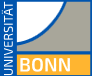 Scan- und Ausleihservice für die Doktorand*innen des Fachbereichs RechtswissenschaftVorbemerkung: Der Service ist für die Fälle gedacht, in denen eine Weiterarbeit an der Dissertation ohne die betreffenden Dokumente nicht möglich ist, sowie für die Fälle, in denen die Dissertation praktisch fertig ist und nur noch abgabefertig gemacht werden muss, Hinweise der Betreuerin/des Betreuers berücksichtigt werden müssen o.ä.Doktorand*innen des Fachbereichs können sich -gern unter Verwendung des beigefügten Formulars- an das Juristische Seminar wenden mit der Bitte um Scans von Zeitschriften-aufsätzen und kürzeren Passagen aus Büchern oder um die Ausleihe von Büchern. Das Juristische Seminar entscheidet unter Berücksichtigung der Belange aller Beteiligten, wie den jeweiligen Literaturwünschen am zweckmäßigsten entsprochen werden kann.Ausleihe ist unproblematisch an alle Doktorand*innen, die am Fachbereich beschäftigt sind. Die Beschränkung auf zwei ausleihberechtigte Mitarbeiter*innen pro Lehrstuhl wird vorübergehend außer Kraft gesetzt. Die Ausleihe wird vom Juristischen Seminar dokumentiert, die Entleiherin/der Entleiher braucht also keine Leihscheine auszufüllen und nicht zu unterschreiben. Die Bücher werden, falls nicht ausnahmsweise eine andere Zustellung/Übergabe vereinbart wird, über das Postfach des Instituts/die Hausmeisterei im Juridicum zugestellt und auf dem gleichen Weg zurückgegeben.
Für nichtbeschäftigte Doktorand*innen soll eine Ausleihe nicht grundsätzlich ausgeschlossen sein. Die meisten Bücher können auch mit der Post versendet werden. Eine Empfehlung der Betreuerin/des Betreuers, die Doktorandin/den Doktoranden an dem Service teilhaben zu lassen, würde dem Juristischen Seminar die Entscheidung erleichtern.Die Ausleihe aus der ULB soll grundsätzlich Vorrang vor der Ausleihe aus der Seminarbibliothek behalten. Im Fall entliehener Medien ist eine Ausnahme denkbar; allerdings laufen in der ULB jetzt wieder die Leihfristen und Bücher können wieder vorgemerkt werden. Scanwünsche sollen dagegen vorrangig an das Juristische Seminar gerichtet werden.bitte wenden!Die ausgeliehenen Bücher sind spätestens am 31. Juli zurückzugeben, damit sie den Bearbeiter*innen der Schwerpunkt-Seminararbeit in den Monaten August, September, Oktober zur Verfügung stehen und von diesen bzw. für diese nicht gesucht werden müssen. Ausleihen in den genannten Monaten sind nur möglich, soweit durch sie die Arbeitsbedingungen für die Bearbeiter*innen der Schwerpunkt-Seminararbeit aller Voraussicht nach nicht beeinträchtigt werden. Die E-Mail-Adresse für alle Anfragen lautet: seminar@jura.uni-bonn.de.Die Bekanntmachung des Services erfolgt über die Graduiertenschule, innerhalb der Lehrstühle und durch die Betreuer*innen.